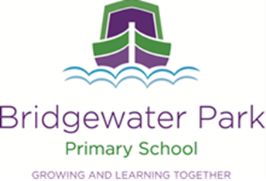 Person Specification – Classroom Assistant EssentialDesirableExperienceExperience of using a range of behaviour management strategiesExperience of providing effectively for the individual needs of all pupilsExperience of working collaboratively with other colleaguesYYYKnowledge and understanding Knowledge of a range of behaviour management strategies An appreciation of equal opportunitiesUnderstanding of Health and Safety requirements in the classroom and the school as a wholeUnderstanding of Child Protection proceduresUnderstanding of  Special educational Needs YYYYSkillsPromote the school’s aimsCommunicate effectivelyHigh expectations of achievement and behaviourCreate an effective learning environment Promote team workContribute to the wider life of the school YYYYYYPersonal Attributes Act on constructive criticism positivelyBe open and approachableBe hardworking, enthusiastic and conscientiousBe positive at all timesRemain calm under pressure Be well organised YYYYYY